Государственное учреждение образования«Учебно-педагогический комплексЩитковичский детский сад – средняя школа»ОТКРЫТЫЕ МЕРОПРИЯТИЯ ПРЕДМЕТНОЙ ДЕКАДЫУЧИТЕЛЕЙ ЕСТЕСТВЕННО - МАТЕМАТИЧЕСКОГО ЦИКЛА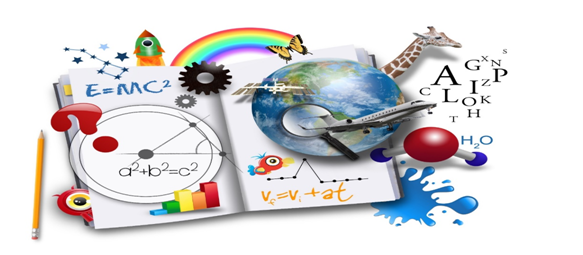 Подготовила:руководительметодическогообъединенияКрасовская А.В.аг. Щитковичи, 2021СОДЕРЖАНИЕТурнир “Информатика без границ” для учащихся 6 класса	3Спаборніцтва “Прывітанне спартландыя” для вучняў 1-2 класаў	11Пазнавальная гульня “Батанічны брэйн - рынг” для вучняў 7 класа	20Интеллектуальная игра “Знатоки химии” для учащихся 7 класса	26Турнир “Математическая рулетка” для учащихся 5 класса	33Интеллектуальная игра “Математика – царица наук” для учащихся 9 класса	38ТУРНИР “ИНФОРМАТИКА БЕЗ ГРАНИЦ”для учащихся 6 классаЦель: способствовать повышению учебной мотивации учащихся, воспитывать интерес к предмету, самостоятельность в принятии решения,формировать культуру общения.Оборудование: мультимедийный проектор, презентация “Турнир по информатике”.Правила игрыТурнир предлагаю проводить с 2-3 командами 6 классов в конце 3 четверти. На столах у команд лежит жетон со смайлом для принятия решения.Ход мероприятияВедущий: Рад приветствовать вас на турнире по информатике. Предлагаю разбиться на 2 команды. Придумайте названия командам, девиз и выберите капитана.Пока команды думают, объяснить работу для жюри и выдать бланки для оценивания команд.1 раунд “Блиц-опрос”В “Блиц-опросе” переход между слайдами осуществляется по щелчку мыши.Ведущий: Вопросы первого раунда с юмором. Капитан поднимает жетон при готовности ответа. Какая команда быстрее подняла жетон, та и отвечает. Если ответ неверный, то отвечает следующая команда. Если ответ прозвучал выкриком, то вопрос снимается. Каждый вопрос первого раунда равен 10 баллам. Поехали!1. Если бы осьминоги умели считать, то какой бы системой счисления они пользовались? (Ответ: 8)2. Что такое “подмышка” на компьютерном языке? (Ответ: коврик для мышки)3. Почему кошки очень любят лизать руки программистам? (Ответ: пахнут мышкой)4. В каждой современной школе должно быть как минимум три выхода: главный, запасной и… (Ответ: выход в Интернет)5. Кто жужжит в дисководе? (Ответ: овод)6. Как, имея два сосуда ёмкостью 5 и 7 литров, налить из водопроводного крана 6 литров воды?2 раунд “Своя игра”В “Своей игре” переход на слайд с вопросом осуществляется щелчком мыши по стоимости вопроса. Возврат на страницу с вопросами – по управляющей кнопке.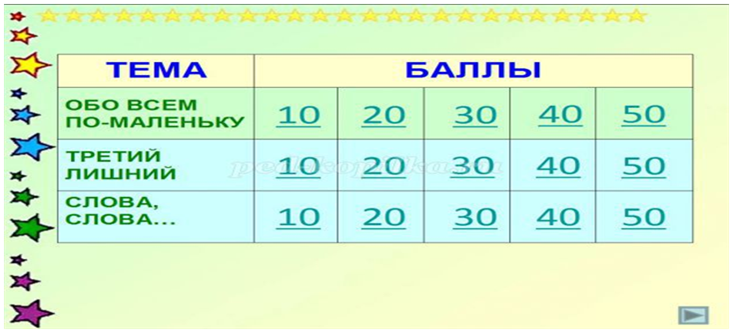 Ведущий: Даны 3 группы вопросов. Каждый вопрос имеет свою стоимость. Если команда отвечает правильно, то стоимость вопроса зачисляется команде, если неправильно – стоимость вопроса вычитается из общей суммы. Начинает команда, у которой после разминки наименьшее количество баллов. Отвечать на вопрос может любая команда. Категорию и стоимость вопроса выбирает команда, которая правильно ответила на предыдущий вопрос.Вопросы по теме “Обо всем по-маленьку”10 балловКакое устройство из перечисленных, является устройством вывода информации.1) монитор2) веб-камера3) мышка4) флешкаОтвет: 120 балловМожет ли алфавит состоять только из буквы «А».Ответ: Нет30 балловИнформацию, ценную в данный момент времени, называют:1) понятной2) достоверной3) актуальной4) полной5) полезнойОтвет: 340 балловЗадан адрес сайта нашей школы:https://schitkovichi.starye-dorogi.byКаково имя домена верхнего уровня?1) https;2) schitkovichi;3) schitkovichi.starye-dorogi.by;4) by.Ответ: 450 балловКакая связь между городом в Англии, ружьем калибра 30х30 и одним из элементов компьютера?Ответ: все они связаны словом “Винчестер”Вопросы по теме “Третий лишний”10 балловМышь – это…1) грызун;2) курсор на экране;3) манипулятор в компьютере.Ответ: 220 балловВирус – это:1) ошибка в программе;2) возбудитель инфекционного заболевания;3) программа, обладающая способностью к самовоспроизведению.Ответ: 130 балловСервис – это…1) работа вспомогательной процедуры в программе;2) обслуживание;3) пункт стандартного меню Microsoft Word и Microsoft Excel.Ответ: 140 балловСектор – это:1) часть круга;2) одна из двух частей адреса байта памяти персонального компьютера;3) участок гибкого магнитного диска, образуемый при форматировании.Ответ: 250 балловЗависание – это…1) бесконечное выполнение цикла в программе;2) особое состояние компьютера;3) остановка вертолета в воздухе над какой-то точкой.Ответ: 3Вопросы по теме “Слова, слова, …”10 баллов… – это мысленное соединение в единое целое частей объекта или его признаков, полученных в процессе анализа.Ответ: синтез20 балловКакое отношение между понятиями отражено на кругах?Ответ: 1 - подчинение, 2 – пересечение30 балловВыберите все пункты, значения которых меньше 1 Килобайта.1) 1000 Мбайт2) 1000 байт3) 7123 бит4) 1024 бит5) 1024 байтОтвет: 2, 3, 440 балловУстановите соответствие между определением и термином:1. Понятие2. Суждение3. Умозаключениеа. Форма мышления, посредством которой из посылки получаем заключение.б. Форма мышления, в которой отражается совокупность существенных признаков объекта.в. Форма мышления, в которой что-либо утверждается или отрицается об объектах.Ответ: 1-б, 2-в, 3-а50 балловДан фрагмент алгоритма:N=1;R=2;N=N+3;R=N*R-R;Чему равны переменные N и R после выполнения фрагмента алгоритма?Ответ: 63 раунд “Ребусоед”Ведущий: Предлагаю командам отгадать 6 ребусов. Каждый ребус – 10 баллов. Ответы надо написать на листе и передать в жюри.
Пока отгадывают ребусы, жюри подводит итоги первых двух раундов.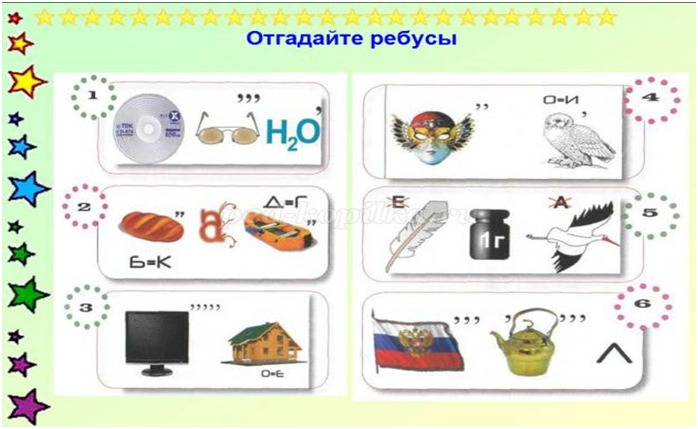 Ответы: 1 – дисковод, 2 – каталог, 3 – модем, 4 – массив, 5 – программа, 6 – файл4 раунд “Ищейка”Ведущий: Предлагаю командам отгадать 6 слов, “спрятанных” в предложениях. Каждое слово – 10 баллов. Ответы надо написать на листе и передать в жюри.В приведённых текстах некоторые идущие подряд буквы нескольких слов образуют термины, связанные с информатикой и компьютерами. Найдите эти термины.1. Потом они торжествовали и радовались, как дети.2. Река Днепр интересна тем, что в ней имеются несколько гидроэлектростанций.3. По просьбе хозяина квартиры мы шкаф сдвинули в угол.4. Этот старинный комод ему достался в наследство от бабушки.5. В присутствии начальника Потап робел как ребёнок.6. Оказалось, что граф и Казанова – одно и то же лицо.Ответы: 1 – монитор, 2 – принтер, 3 – мышка, 4 – модем, 5 – пробел, 6 – графика.Подведение итоговСлово жюри. Награждение команд почетными грамотами.СПАРТЫЎНАЯ ГУЛЬНЯ “ПРЫВІТАННЕ, СПАРТЛАНДЫЯ”для вучняў 1 – 3 класаўМэта: дасягненне ўсебаковага развіцця асобы дзіцяці на аснове фізічнага развіцця,  умацавання здароўя, прыцягнення да заняткаў фізічнай культурай і спортам.Задачы:фарміраваць веды і ўяўленні аб здаровым ладзе жыцця;развіваць актыўнасць, самастойнасць, адказнасць;выхоўваць пачуццё калектывізму. План:1. Уваход удзельнікаў у спартыўную залу пад музыку. Пастраенне і прывітанне каманд.2. Візітная картачка: назва, дэвіз, эмблема команды.3. Уступнае слова вядучага. Знаёмства з правіламі гульні.4. Правядзенне конкурсных заданняў.5. Падвядзенне вынікаў свята.Абсталяванне: эстафетныя палачкі, гімнастычныя палкі, абручы, кеглі, мячы, гімнастычныя маты, гімнастычныя лаўкі, кубікі, паветраныя шарыкі.Праграма спаборніцтваўI. Падрыхтоўчая часткаВядучы: Сияет солнышко с утра,И мы готовились заранее.Ребята! Начинать пораСпортивные соревнования!Кто всех быстрей?Кто ловче всех?Нам очень интересно!Пусть слышится веселый смех,Пусть не смолкают песни!Увага! Увага! Запрашаем усіх дзяўчынак і хлопчыкаў адправіцца ў краіну Спартландыю. Прапаную ўзяць з сабою хуткасць, смеласць, знаходлівасць, кемлівасць.Добры дзень, дарагія рабяты! Самае дарагое ў чалавека – гэта жыцце, а самае дарагое ў жыцці – гэта здароўе. А каб умацаваць здароўе, вас на старт выклікае Спартландыя! У нашай праграме прымаюць удзел 2 каманды. Прывітанне каманд.Прадстаўленне каманд.1-я каманда – “Солнышко”Наш девиз всего три слова –Улыбаться – это клёво.2-я каманда – “Радуга”Наш девиз:Чтоб здоровым, крепким бытьНужно спорт всем полюбить,Дзве каманды выйшлі дружна,Каб свята нашае пачаць,А па-гэтаму ўсім патрэбнаУдзел у спаборніцтвах прыняць.Кожны павінен сваю сілу,Сваю спрытнасць паказаць,Быць здаровым і вясёлым,І, вядома, не сумаваць!Прадстаўленне журы.Патрабаванні журы:Выконваць усе заданні правільна.Перамагае каманда, якая закончыла эстафету першай – 2 балы, за другое месца -1 бал. Выконваць заданні правільна і не забываць аб правілах бяспечных паводзін на спаборніцтвах.Вядучы: Калі хочаш стаць умелым,Моцным, спрытным, смелым,Навучыся любіць скакалкі,Абручы і палкі.І ніколі не сумуй.У цэль мячамі пападай.Вось здароўя ў чым сакрэт –Усім сябрам – фізкульт-прывет!Практыкаванне “Дзве рукі”В -Вы моцныя?Усе: Да!В -Умелыя?Усе: Да!В: Дружныя?Усе: Да!В -Хуткія?Усе: Да!В- Вясёлыя?Усе: Да!Спорт – здароўе!Спорт – гульня.Скажам усе – фізкульт – ура!Сёння мы ўсе гаворым “Прывітанне, спартландыя”. II. Асноўная частка.Пачынаем спаборніцтвы(Усе эстафеты суправаджаюцца пад музыку)Конкурсныя заданні1эстафета “Чароўная палачка”У руках першага ўдзельніка эстафетная палачка. Па сігналу вядучага ён выбягае, дабягае да піраміды, аббягае яе і вярнуўшыся назад, перадае палачку  наступнаму ўдзельніку. (За перамогу ў кожнай эстафеце каманда атрымлівае 2 ачкі, за пройгрыш – 1 ачко)2 эстафета “Мяч-скакунок”Насупраць кожнай каманды на адлегласці 80-100 см адзін ад аднаго стаяць 3 кеглі. Першаму ўдзельніку даецца мяч-скакунок, удзельнікі, сеўшы на мяч і штурхаючыся нагамі павінны абскакаць на ім кеглі, вярнуцца назад і перадаць эстафету наступнаму ўдзельніку.3 эстафета “Прапаўзі пад кустом”На палянку, на лужок, прабяжы праз лясок.Па сігналу вядучага першы ўдзельнік прабягае 3м, затым прапаўзае па гімнастычным маце, бяжыць далей, падгінаецца пад дугой, аббягае кеглю і бяжыць назад, перадаўшы эстафету наступнаму ( дакранаецца да пляча наступнага ўдзельніка) ЗагадкаБьют его рукой и палкой,Никому его не жалко.А за что беднягу бьют?А за то, что он надут.Падвядзенне вынікаў эстафет (агучванне рэзультатаў першых трох конкурсаў, агульны лік)4 эстафета “ Перанясі мячы”Першаму ўдзельніку каманды неабходна па сігналу вядучага ўзяць 2 мячы, хуценька перанесці іх у абруч, вярнуцца назад і перадаць эстафету наступнаму удзельніку( рукой дакрануцца да пляча наступнага ўдзельніка)5 эстафета “Будаўнікі”ЗагадкаСтрою я высотный дом,Чтобы люди жили в нём.Есть готовый котлован,Есть леса, подъёмный кран.Есть кирпич. Раствор месите.Догадались? Я ... (Строитель)Будуем башню.Каля кожнай каманды знаходзяцца кубікі па колькасці ўдзельнікаў. Першы гулёк бярэ кубік, бяжыць з ім да арыенціра (кальцо), ставіць яго ў кальцо і вяртаецца назад. Наступны ўдзельнік таксама бярэ кубік, бяжыць з ім да таго ж самага арыенціра, будуе башню, вяртаецца назад і.г.д.6 эстафета “ Дабяжы і пастукай”У канцы залы ляжыць абруч, у якім знаходзіцца гімнастычная палка. Па сігналу першыя гулькі бягуць да абруча, бяруць палку ў рукі і стукаюць ёю тры разы ўнутры абруча.Пасля бягуць назад і перадаюць эстафету наступнаму.Чтоб было здоровьеВ отличном порядке,Всем нужно с утраЗаниматься …(зарядкой)Падвядзенне вынікаў эстафет (агучванне рэзультатаў трох конкурсаў, агульны лік)7 эстафета “ Памяняй кеглі”Дзве кеглі аднаго колеру ляжаць у абручы на супрацьлеглай старане залы. Дзве кеглі другога колеру – у руках у дзяцей.Задача – памяняць кеглі на другі колер і перадаць іх наступнаму ўдзельніку.8 эстафета “ Хто хутчэй”Насупраць кожнай каманды ляжаць два абручы з 10 кубікамі: першы абруч на адлегласці 1м, другі – у канцы залы. Па сігналу гулькі па чарзе пераносяць кубікі з бліжняга абруча ў дальні.9 эстафета “Сонейка”Позна сонейка ўстала, ды па траўцы паімчала.У госці да сонейка ідзём, усе промні сабяром.У кожнага члена каманды гімнастычная палка.На адлегласці 7 м ад стартавай лініі знаходзіцца абруч. Задача ўдзельнікаў: па сігнале вядучага ўзяць гімнастычную палку, дабегчы да абруча і раскласці палкі промнямі вакол абруча ( зрабіць сонейка)Вот так чудо - чудеса!Подо мной два колеса.Я ногами их верчуИ качу, качу, качу.10 эстафета “Перанясі сцяжок”Удзельнікі строяцца ў калону перад лініяй старта. У першага гулька кожнай каманды палачка-сцяжок. Па сігналу ўдзельнік бяжыць да разметачнай фішкі, устаўляе ў яе сцяжок і вяртаецца назад.Наступны ўдзельнік бярэ наступны сцяжок, бяжыць зноў да фішкі, вяртаецца і г.д.Падвядзенне вынікаў эстафет (агучванне рэзультатаў  чатырох конкурсаў, агульны лік)11 эстафета “Вясёлыя насільшчыкі”Насупраць кожнай каманды ляжаць два абручы: адзін абруч на адлегласці 1м, другі – 10м. У бліжнім абручы ляжаць кубікі (па колькасці ўдзельнікаў у камандзе). Па сігналу гулькі па чарзе пераносяць па аднаму кубіку з бліжняга абруча ў дальні,вяртаюцца назад і перадаюць эстафету наступнаму.12 эстафета “Пераправа”Перад удзельнікамі кожнай каманды ляжаць два абручы. Першы ўдзельнік, стаўшы ў другі абруч, перакладвае першы абруч уперад. Затым бярэ другі абруч, становіцца ў яго, а наступны перакладвае ўперад.Есть лужайка в нашей школе,А на ней козлы и кони.Кувыркаемся мы тутРовно сорок пять минут.В школе – кони и лужайка?!Что за чудо, угадай-ка!(Спортзал)Падвядзенне вынікаў эстафет (агучванне рэзультатаў трох конкурсаў, агульны лік)III. Заключная часткаПастраенне камандВядучы:Вось і закончылася наша свята. Усе ўдзельнікі каманд паказалі сваю спрытнасць, сілу, хуткасць. А галоўнае – атрымалі зарад бадзёрасці і масу станоўчых эмоцый!Падвядзенне вынікаў спаборніцтваў. (Слова прадастаўляецца журы.) Узнагароджанне ўдзельнікаў спаборніцтваў медалямі і саладкімі прысмакамі.IV. Рэфлексія Прыём “Сем колераў вясёлкі”Да новых сустрэч!Пад спартыўны марш каманды выходзяць са спартыўнай залы.ПАЗНАВАЛЬНАЯ ГУЛЬНЯ“БАТАНІЧНЫ БРЭЙН – РЫНГ”для вучняў 7 класаМэта: паглыбіць і пашырыць веды навучэнцаў па біялогіі; развіваць уменне лагічна думаць, знаходзіць правільнае рашэнне пры калектыўным абмеркаванні, выказваць сваё меркаванне і слухаць іншых; выхоўваць пазнавальную цікавасць да прадмета.Абсталяванне: мульціборд, прэзентацыя, карткі з заданнямі.Форма правядзення: гульня.Ход мерапрыемстваI. Уступнае слова настаўніка (знаёміць прысутных з правіламі гульні). Прывітанне каманд. Прадстаўленне журы.- Добры дзень юныя знаўцы біялогіі!Сёння ў нас пазнавальная гульня батанічны брэйн - рынг.Мэта гульні: паглыбіць і пашырыць вашы веды па біялогіі .Задачы: развіваць творчыя і камунікатыўныя здольнасці, уменне самастойна рашаць вучэбна-пазнавальныя задачы.Дэвіз нашай гульні “Ключом да ўсіх навук з'яўляецца пытальнік”	Анарэ дэ БальзакУ нас з вамі сёння будзе вельмі шмат пастаўлена пытанняў, на якія вы павінны будзеце даць адказы.Прадстаўленне журы.“Брэйн - рынг” - гэта гульня для тых, хто хоча больш даведацца аб біялогіі і яе прадстаўніках.У нас ёсць 2 каманды ігракоў. Пераможа тая каманда, якая набярэ больш ачкоў. Гульня будзе складацца з трох тураў”Размінка”, “Інтэлектуальны” і “Творчы”. У кожнай катэгорыі ў пытанняў розная цана. На гульнявым полі прадстаўлены катэгорыі і іх кошт. Вам неабходна выбраць пытанне па катэгорыі і кошце.1 тур. “Размінка” (5 балаў)2 тур. “Інтэлектуальны” (5 катэгорый з цэной ад 10 да 50 балаў)3 тур “Творчы” (5 балаў). Мы пачынаем і 1 тур. “Размінка” (5 балаў)Для таго каб даведацца аб назве вашай каманды адкажыце на пытанне:Навука аб сукупнасці відаў раслін, распаўсюджаных на канкрэтнай тэрыторыі – гэта флора.Навука аб сукупнасці відаў жывёл, якія жывуць на пэўнай тэрыторыі – гэта фаўна.Адгадайце слова, адказ на пытанне. У табліцы ўжо даны некалькі літар, неабходна ўпісаць недастатковыя.Адна з найважнейшых жыццёвых функцый большасці арганізмаў, якая ўключае ў сябе паступленне ў арганізм кіслароду для атрымання энергіі і вылучэнне канчатковых прадуктаў дыхання. Адказ: дыханне.Працэс паступлення арганічных рэчываў з неарганічных за кошт энергіі святла. Адказ:фотасінтэз.2 тур. “Інтэлектуальны”Удзельнікам каманд па чарзе неабходна выбраць пытанне па катэгорыі і кошце, потым даць адказ. (Калі каманда не адказвае, то сапернікі могуць зарабіць дадатковы бал)I “Азначэнне”10. Навука аб грыбах. (Мікалогія)20. Палачкападобныя бактэрыі. (Бацылы)30. Своеасаблівыя комплексныя арганізмы, якія складаюцца з грыба і водарасці. (Лішайнікі)40. Цеснае сужыццё двух арганізмаў. (Сімбіёз)50. Спосаб бясполага размнажэння, уласцівы дражджам. (Пачкаванне)II “Загадкі”10. Ля дарогі - шарык белы, вецер дзьме, а шарык цэлы. А як дзьмухнуць хлапчукі - пух ляліць ва ўсі бакі. (Дзьмухавец)20. Беленькія гарошкі на зялёнай ножкі. (Ландыш) Ніколі шапкі не здымае, бо ні адной рукі не мае. (Грыб)40. Пад акном гарыць чырвоным агнём.Дом ад яе не загараецца,Ніхто тушыць яеНе збіраецца. (Рабіна)50. Не чалавек, а частуе ягадамі і грыбамі.Размаўляе птушынымі песнямі з вамі. (Лес)Фізмінутка III. “Расліны” 10. Расліна, якая ніколі не квітнее. (Папараць)20. Невялікі кусцік, а жыве 300 год.Ягадкі смачныя, ну кошту ім няма. (Чарніцы)30. Карнёў не мае, на балоце пражывае. (Мох)40. Расліна, сімвал вынослівасці. (Трыпутнік)50. Культурная расліна, у Англіі называюць “яблыкам кахання”, у Расіі “залатым яблыкам”. Як называецца расліна на Беларусі? (Памідор)IV. Пратысты10. Пратыст, які не мае пастаяннай формы цела. (Амёба) 20. Орган у пратыстаў, які выводзіць лішак вады. (Скарачальная вакуоля)30. Пратыст, які мае два ядры: малае і вялькае. Орган руху – раснічкі. (Інфузорыя туфелька)40. Спосаб харчавання ў эўглены зялёнай. (Аўтагетэратрофны)50. Назва палавога працэсу ў спірагіры. (Кан’югацыя)V. Грыбы10. Грыбы, якія растуць групамі на пнях. (Апенікі)20. З чаго складаецца пладовае цела шапачкавага грыба? ( Шапачкі і ножкі)30. Грыб, з якога атрымліваюць антыбіётык. (Пеніцыл)40. Грыб - паразіт, які выклікае абвугленны выгляд збожжавых раслін (Галаўнёвы грыб)50. Грыбковае захворванне чалавека, якое выклікае лушчэнне скуры і абломванне валос.(Стрыгучы лішай або мікраспарыя)3 тур “Творчы”(5 балаў)1. Адлюстраваць ў выглядзе жэстаў:а) як распускаецца ружа;б) кактус у пустыні;в) рамонак да варажбы і пасля;г) яблыню з пладамі.II. Падвядзенне вынікаў. Журы падводзіць вынікіУ канцы гульні падводзіцца вынікі, аб'яўляецца каманда - пераможца.Каманды атрымліваюць граматы. Журы падпісваюць граматы.Усім вялікі дзякуй за ўдзел.III. РэфлексіяПрыём “Мікрафон”Рабяты, вам спадабалася мерапрыемства? Падзяліцеся сваімі ўражаннямі? Якія заданні спадабаліся і якія цяжкасці адчувалі?Да новых сустрэч!ИНТЕЛЛЕКТУАЛЬНАЯ ИГРА“ЗНАТОКИ ХИМИИ”для учащихся 7 классаЦель мероприятия: пробудить у обучающихся 7 класса познавательный интерес к химии, развить творческие способности учащихся, стимулировать самостоятельное изучение нового предмета.Оборудование и реактивы: мультибордУчитель: Ребята, химия - наука очень интересная. Она старая и вместе с тем молодая. Старая потому, что ещё в древнем Египте люди умели осуществлять разные превращения веществ. Ведь уже тогда они научились добывать огонь, лепить и обжигать посуду из глины, окрашивать ткани, печь хлеб... А ведь всё это - химические явления.Химия-наука молодая, потому что, в подлинном смысле наукой, со своими законами, она стали всего два с лишним века назад, правда, за эти два столетия она достигла значительных успехов, чем в предыдущие тысячелетия. С помощью химии человек раскрыл немало природных тайн. Ну что, начнем!Первая станция “Техника безопасности”Учитель: прежде чем приступать к химическим чудесам, нужно обязательно вспомнить правила техники безопасности. Сейчас я вам их напомню.Если хочется в пробиркеВсе скорей перемешать,То закрой пробирку пальцемИ сильнее потряси.Если пальцев станет меньше – Не грусти и не рыдай:Ну и что, что стало девять?Девять все-таки не семь!                   Если вдруг ты на спиртовке                   Нагревать чего-то хочешь,                   Смело действуй, направляй                   Свою пробирку на соседа.                   Если выброс из пробирки                   Вдруг нечаянно случится,                   Пусть сосед идет лечиться.                   Главное, что ты здоров!Если хочешь ты понюхать Незнакомый порошок,То немедленно всем носомЗарывайся ты в него.Полчаса прилежно нюхай,А потом свои полносаДоставай и так живи,Главное – вот так понюхатьСможешь ты еще разок!                   Если есть в пробирке жидкость,                   Не известная тебе,                   То ее ты смело пробуй.                   Кисло – значит, кислота.                   Горько – это значит щелочь                   Или яд какой другой.                   Ну и что, что эта проба                   Для тебя последней будет?                   Зато жил ты как герой!Учитель: Ребята, нам подходят эти правила? Никогда не делайте так, как сказала старуха Шапокляк! У нее и по химии в школе двойка была. А кто нам может рассказать о правилах безопасности в кабинете химии?Вторая станция “Загадки”Задание: нужно отгадать о каких химических элементах идет речьНахожусь, друзья, везде:В минералах и в воде.Без меня вы как без рук:Нет меня - огонь потух (Кислород)Меня любит человек!Мною назван целый век!Я блестяща и рыжа,Очень в сплавах хороша! (Медь)Я - металл незаменимый,Очень летчиком любимый,Легкий, электропроводный,А характер – переходный (Алюминий)Первый я на белом свете:Во Вселенной, на планете.Превращаясь в легкий гелий,Зажигаю Солнце в небе. (Водород)Разглядев мой спектр в оконце, Нашли меня на Солнце.Я с благородностью дружу, В семейство газов я вхожу (Гелий)Я блестящий, светло-серый,Образую хлорофилл,И меня фотограф первый Очень поджигать любил! (Магний)Нрав у газа, ох, непрост!Много жизней он унес,А сейчас нам помогает,От микробов защищает. (Хлор)Из меня состоит все живое:Я – графит, антрацит и алмаз, Я на улице, в школе и в поле, Я в деревьях и в каждом из вас (Углерод)Третья станция “Перевёртыши”Не все то             , что блестит.2) Белый, как3) Куй                , пока горячо.4) Слово -                 , а молчание –            .5) Стойкий                          солдатик.6) С тех пор много           утекло.7)                        характер.8) За                       грош удавится.9)                          век русской литературыЧетвертая станция “Что лишнее?”1 вариант2 вариант1.Найди слова, обозначающие вещества?2. Найди слова, обозначающие тела?Пятая станция “Чего больше?”1вариант2 вариант1. Определите формулы в порядке уменьшения массовой доли хлора и серы не производя расчеты2. Определите формулы в порядке увеличения массовой доли углерода и фтора не производя расчетыШестая станция “Анаграммы”1 вариант: РОСТ                ВАР (РАСТВОР)2 вариант: МЕЛОК                        АУЛ (МОЛЕКУЛА)Задание: из данных слов нужно сложить химические словаСедьмая станция “Угадай вещество”Это вещество является неметаллом.Оно в обычном состоянии является газообразное.Им нельзя дышать.Это вещество самое лёгкое из газов.Им можно заполнять дирижабли и аэростаты.Оно может быть восстановителем металлов из оксидов.Ответ “Водород”Восьмая станция “Ребусы”Задание: отгадайте ребусы1. Азот2. Свинец3.Золото4.Никель1.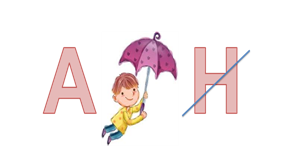 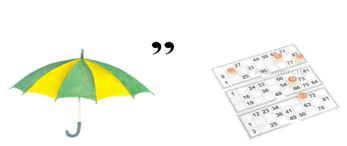 3.2.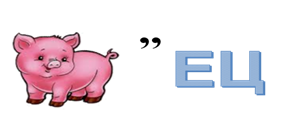 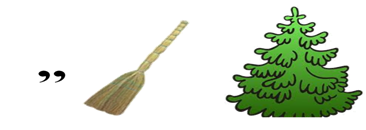 4.Девятая станция “Угадай словечко”Ответ: железная леди и золотая лихорадка; кислородный коктель и платиновая блондинкаПодведение итогов.ИГРА-СОРЕВНОВАНИЕ“МАТЕМАТИЧЕСКАЯ РУЛЕТКА”для учащихся 5 классаФорма проведения: соревнование.Цель: развитие любознательности, внимания, памяти;наработка навыков  нешаблонного и логического мышления при решении нестандартных задач;повышение интереса к предмету;воспитание настойчивости, воли, умения работать в коллективе.Необходимое оборудование: ПК или ноутбук, презентация.Этапы мероприятияI Подготовительный этап:класс заранее делится на 2 команды, каждая команда выбирает капитана, придумывает название, девиз, эмблему.II Игровой этап:а) на экране заставка игры Здесь затеи и задачи,Игры, шутки, все для вас!Пожелаем вам удачи,За работу, в добрый час!б) представление жюри;в) оглашение правил игры: за представление команды -10 баллов, за правильный, полный, без подсказки ответ на вопрос игры -5 баллов, ответ с помощью болельщиков своей команды – 3 балла. На решение отводится от 1 до 3 минут в зависимости от трудности вопроса. Снимаются 2 балла за некорректное поведение участников и болельщиков. Вопросы выбираются по очереди с «помощью» математической рулетки.г) ход игр1. Представления команд.2. Выбор первого хода осуществляется с помощью задания “Сложи пословицу”. Ребята записывают пословицу на листах и передают жюри.Ответ: Один за всех, и все за одного.3. Загадочный треугольник.Расставь на шарах треугольника цифры от 1 до 9 так, чтобы их суммы на сторонах треугольника были равны.Ответ: 5 – 4 – 9 – 2 – 7 – 3 – 8 – 1 – 6 – 5.4. Шпионские страсти.В этой зашифрованной записи одинаковые знаки обозначают одинаковые цифры от 1 до 9. Расшифруйте запись.Ответ: 99+9=108, 18∙9=162, 68: 2=34, 89-32=57.5. Пути-дороги.Из Москвы и Санкт - Петербурга одновременно навстречу друг другу выехали два автомобиля. Они двигались равномерно, без остановок со скоростями 80км/ч и 95км/ч. Какое расстояние будет между ними за один час до встречи?Ответ: 175  км.А ну-ка, раздели.Выясните, делится ли числовое значение выражения 534∙974∙824 + 846∙916 на 10?Ответ: да.Альпинисты.В доме десять этажей. Во сколько раз лестница на десятый этаж дома длиннее, чем на второй?Ответ: в 9 раз.8. Черный ящик.На экране есть три подсказки, каждая подсказка уменьшает результат ответа на 1 балл.Ответ: кубик Рубика.9. Продолжи ряд чисел.Задан ряд чисел: 1,1, 2, 3, 5, 8, 13…, продолжите его. (На слайде есть ответ.)Ответ: 8+13=2110. Исключи лишнее слово.Среди следующих слов: мамус, сочли, шкока, нусим исключи лишнее. (На слайде есть ответ.)Ответ: шкока (кошка).11. Накормим животных.Лошадь съедает один воз сена за месяц, осёл - за полтора месяца, а коза - за три месяца. Сколько возов сена лошадь, осёл и коза съедают за один месяц?Ответ: 2 воза.12. Сравним площади Сторона квадрата ABCD в 3 раза больше стороны квадрата MNPK. Во сколько раз площадь заштрихованной фигуры больше, чем площадь квадрата MNPK?Ответ: в 8 раз.13. Урожай Любушка да Марьюшка вместе съели 9 яблочек, Любушка да Лизонька 10 яблочек, Лизонька да Марьюшка 11 яблочек. Сколько яблочек вместе съели Марьюшка, Любушка и Лизонька?Ответ: 15 яблочек.14. Полезно знать На все товары наносят штрих-код, который образован черными и белыми полосками, причем, крайние полосы черные. Черных полосок обычно 30, они бывают узкие и широкие. Число белых полос на 10 больше, чем узких черных. Сколько широких черных полос имеет такой штрих-код?Ответ: 11 широких черных полос.15. Тест на внимание На слайде рисунок, выполненный с помощью геометрических фигур. Ответьте на вопросы:Какой фигуры нет на рисунке? а) круга; б) квадрата; в) прямоугольника; г) треугольника; д) все перечисленные фигуры есть.Ответ: г) треугольника.16. Экспертиза.Из четырех монет одна фальшивая, причем, неизвестно, больше или меньше она по весу, чем настоящие монеты. За какое меньшее количество взвешиваний на рычажных весах можно определить эту монету?Ответ: за два взвешивания.III Этап подведения итогов игры:В конце игры жюри подводит и оглашает результаты, награждает грамотами и призами победителей. На экране фейерверк в честь победителей.ИНТЕЛЛЕКТУАЛЬНАЯ ИГРА“МАТЕМАТИКА – ЦАРИЦА НАУК”для учащихся 9 классаЦель: расширение кругозора учащихся по учебному предмету математика; развитие логического мышления, математической речи и внимания, умения работать в коллективе; привитие творческих способностей и интереса к математикеУчастники: в игре участвуют две команды 9 классов по 5 человек в каждой.План проведения внеклассного мероприятияI. Организационный момент (5 минут)Знакомство с правилами игры.Представление каждой команды.II. Основной этап проведения внеклассного мероприятия (37 минут)I раунд (15 минут)Перерыв (1 минута)II раунд (15 минут)Перерыв (1 минута)Финальный раунд (5 минут)III. Подведение итогов (3 минуты)Заключительное слово.Объявление и награждение победителей.Ход мероприятияI. Организационный момент (знакомство с правилами игры)Игра состоит из трех раундов: два раунда по 25 вопросов, которые объединены в пять категорий и третий раунд – финальный. Вопросы располагаются слева направо, по возрастанию степени сложности:I раунд – стоимость вопросов (от 10 до 50),II раунд – стоимость вопросов (от 20 до 100).Начинает игру команда, первой ответившая на вопрос ведущего. Капитан с экрана выбирает тему вопроса и его стоимость. Ведущий зачитывает вопрос. Отвечает на вопрос тот, кто первым поднимет руку. В случае верного ответа на счет команды поступает количество баллов, соответствующее стоимости вопроса, и команда получает право выбора следующего вопроса. Если команда дала неправильный ответ, то с ее счета снимается количество баллов, соответствующее стоимости вопроса, а право ответить на этот вопрос переходит к другой команде.Если команда попадает в выборе вопроса на “Кота в мешке”, то она автоматически передает его другой команде. Правильный ответ на вопрос “Кота в мешке” увеличивает общее количество очков команды на стоимость данного вопроса, неправильный – уменьшает. Каждый следующий раунд начинает команда, набравшая меньшее количество очков.Финальный раунд представляет пять возможных тем раунда. Команды одна за другой убирают темы, которые им не нравятся (начинает убирать команда, набравшая меньшее количество очков), до тех пор, пока не останется одна тема. Далее команды делают ставку в пределах своей накопленной суммы (записывают на бумаге и сдают жюри). Задается вопрос. Команды думают над ним в течение 60 секунд, записывают ответ на бумаге и зачитывают его. Правильный ответ в финальном раунде увеличивает общую сумму команды на сделанную ставку, а неправильный – уменьшает. Подсчет очков производится автоматически в программе MS Excel независимым экспертом (учителем). Выигрывает команда, набравшая наибольшее количество очков.II. Представление каждой команды (название команды, эмблема)Своя игра (сопровождается показом слайдов презентации)ВОПРОСЫ ДЛЯ КАЖДОГО РАУНДАI раундРЕБУСЫМАТЕМАТИКА И ...ЗАГАДКИЕДИНИЦЫ ИЗМЕРЕНИЯМАТЕМАТИЧЕСКИЕ ОРЕШКИII раундУСТНЫЙ СЧЕТВЕСЕЛЫЕ ВОПРОСЫВ МИРЕ ЧИСЕЛЛОГИКАВЕЛИКИЕ МАТЕМАТИКИФИНАЛ1. “Древняя Греция”В древности учение об этом математическом понятии было в большом почете у пифагорейцев. С ним они связывали мысли о порядке и красоте в природе, о созвучных аккордах в музыке и гармонии во Вселенной. Оно применялось и применяется не только в математике, но и в архитектуре, искусстве, и является условием правильного, наглядного и красивого построения или изображения. О каком понятии идет речь?Ответ: Пропорция.2. “В мире животных”Лев может съесть овцу за 2 часа, волк – за 3 часа, а собака - за 6 часов. За какое время они вместе съели бы овцу?Ответ: За 1 час (лев: за 2 часа может съесть 1 овцу, за 6 ч – 3 овцы; волк: за 3 ч – 1 овцу, за 6 ч – 2 овцы; собака: за 6 ч-1 овцу. Значит, вместе за 6 ч они могут съесть 3+2+1=6 овец, за 1 ч – 1 овцу).3. “А кушать-то как хочется...”Для покупки пиццы Марине не хватало 2 рублей, Ване – 34 рублей, а Сергею – 35 рублей. Тогда они сложили свои деньги, но их всё равно не хватило даже на одну пиццу. Сколько стоит одна пицца?Ответ: 35 рублей.4. “Посчитай-ка”Как быстро вычислить. Ответ: 2500.5. “В гостях у сказки”Баба-Яга варит волшебное зелье: к 1,5 кг мёда она добавила 100 г волчьих когтей,100 г дегтя и 300 г слёз кикиморы. Сколько процентов варева составляют слёзы кикиморы?Ответ: 30%.Подведение итогов.ДЛЯ ЗАМЕТОКхносэIАзначэннеIIЗагадкіIIIРасліныIVПратыстыVГрыбы10101010102020202020303030303040404040405050505050гвоздьграфитплугворонкакарандашкружкажелезокрахмалмедьстаканрезинаалюминийлинейкапроволкастеклокольцоалюминийболтваронкакаплястальжелезокрахмалстаканводарезинамедьлинейкапроволокаколоколOO10МАТЕМАТИКА И МУЗЫКАКакой музыкальный инструмент носит название геометрической фигуры?Треугольник20МАТЕМАТИКА И ЛИТЕРАТУРАКакой прозаический жанр является средним арифметическим между рассказом и романом?Повесть30МАТЕМАТИКА И РУССКИЙ ЯЗЫККакая цифра в русском языке является глаголом повелительного наклонения единственного числа?Три!40МАТЕМАТИКА И ИСТОРИЯЧто на Руси раньше называли“ломаными числами”?Дроби50Кот в мешке: Этот знак произошёл, как предполагают, благодаря опечатке. В рукописях слово “cento” (сто) писали сокращенно – cto. В 1685 году в Париже была напечатана книга, где по ошибке наборщик вместо cto набрал этот знак.Знак %10С буквой “У” иль с буквой “О” – Он не значит ничего.Ноль, нуль20Эта цифра – акробатка,Если на голову встанет,То другой она уж станет.6 или 930Мне служит головой вершина.А то, что вы считаете ногами,Все называют сторонами.Угол40Немало свойств имеет он,Он ими знаменит.Имеет он со всех сторонОдин и тот же вид.Но если буква уберется,Он мерой площади зовется.Шар – ар50Быть простым и в то же время четным –Вот характеристика моя.Этим удивительным, почетным свойством обладаю только я.Число 210Как ещё называют кубический дециметр?литр20В этих единицах измеряют массу алмазов.в каратах30Кот в мешке: В Древнем Египте и в Древней Греции задолго до нашей эры использовали это устройство, предназначенное для вычислений. Это была доска с полосками, по которым передвигались камешки.Что это?Абак40Если человек умный, то у него достигает 28 вершков в высоту. Что это?Семь пядей во лбу.1 пядь =4 вершкам50Английский король Генрих I однажды много-много лет назад вытянул вперед правую руку и заявил: “Расстояние от кончика моего носа до конца пальцев вытянутой руки будет служить для всего моего народа мерой длины и называться ...”Ярд10Пользуясь четырьмя двойками и знаками действия, запишите число 111.222 : 220Кот в мешке: В древности такого термина не было. Его ввел в XVII в. французский математик Франсуа Виет, в переводе с латинского он означает “спица колеса”. Что это за термин?Радиус30С помощью четырех четверок запишите 7.40В записи: 8 8 8 8 8 8 8 8 поставьте между некоторыми числами знаки сложения так, чтобы в сумме получилось 1000.8 8 + 8 + 8 + 8++ 8 8 850Как нужно расставить знаки сложения в записи: 9 8 7 6 5 4 3 2 1,чтобы в сумме получилось 99.9+8+7+65+4+3+2+1Количество балловВопросОтвет20Какие два натуральных числа, если их сложить, дают больше, чем если их перемножить?Если одноиз них единица40Можно ли между цифрами 5 и 6 поставить какой-либо знак, чтобы получилось число, большее 5, но меньшее 6?60Сколько треугольников на рисунке?880Экипаж, запряженный тройкой лошадей, проехал за 1 ч 15 км. С какой скоростью ехала каждая лошадь?100Алиса попросила ответить на мучивший ее вопрос: лежа на берегу, за 1-й день она прочитала книги, за 2-й день – остатка, а за третий день – половину того, что она прочитала за первые два дня. Не подскажите ли вы ей, прочитала ли она книгу до конца?Количество балловВопросОтвет20Летела стая гусей. Один гусь впереди и два позади. Один гусь позади и два впереди, один между двумя и три в ряду. Сколько их было?340Зайцы пилят бревно. Они сделали 10 распилов. Сколько получилось чурбачков?1160Два велосипедиста выехали одновременно навстречу друг другу. Первый из пункта А со скоростью 20 км/ч, второй из пункта В со скоростью 15 км/ч. Какой из велосипедистов будет ближе к А в момент встречи?Одинаково80Кот в мешке: Тетрадь с обложкой стоят 11 рублей, а сама тетрадь на 10 рублей дороже обложки. Сколько стоит тетрадь?10 руб. 50 коп.100Три курицы за три дня снесут три яйца. Сколько яиц снесут 4 курицы за 9 дней?12 яицКоличество балловВопросОтвет20Сколько будет трижды сорок и пять?12540Какое целое число делится без остатка на любое натуральное число?060В каком числе столько же цифр, сколько и букв в написании?100 – сто80Разделите число 50 на половину. Сколько получится?100100Найдите пропущенное число5; 9; 17; 33; ...; 129.65Количество балловВопросОтвет20Три сотни умножили на две сотни. Сколько будет сотен?600 сотен40Мотоциклист ехал в поселок. По дороге он встретил три легковые машины и грузовик. Сколько всего машин шло в этот поселок?Ни одной6060 листов книги имеют толщину1 см. Какова толщина книги, если в ней 240 страниц?2 см80Кот в мешке: Служащая банка объяснила клиенту, что вложенная им сумма увеличится на 200%, т.е. в 2 раза. В чем ошиблась служащая, если проценты указаны верно?Увеличится в 3 раза100Два мальчика играли на гитарах, а один на балалайке. На чем играл Юра, если Миша с Петей и Петя с Юрой играли на разных инструментах.Юра играл на гитареКоличество балловВопросОтвет20Кто ввел в математику современную форму записи десятичных дробей?Франсуа Виет40Её знакомство с математикой произошло в 8 лет, так как стены её комнаты были оклеены листами с записями лекций по математике профессораМ. В. Остроградского.С.В. Ковалевская60Персидский математик, астроном, философ и поэт, заложил основы важных математических теорий.Омар Хайям80Кот в мешке: Именно этот учебник был первой в России энциклопедией математических знаний.В нем впервые на русском языке введены понятия “частное”, “произведение”, “делитель”.Назовите учебник и его автора?“Арифметика” Леонтия Магницкого100Ученый, который нашел отношение длины окружности к диаметру.Архимед